1. AyurvedaAyurveda is a traditional Indian system of medicine, which originated 3000BC. The meaning of the word is: “the science of life”. The aim of ayurveda is to ENJOY the state of freedom from ailments.Unique features of ayurveda:Holistic – takes the whole person not just certain parts of the bodyBased on the five elements (Ether, Air, Fire, Water, Earth)Focuses on the individual – does not apply one rule for everyoneTreating the root cause of the diseaseFood is medicine99% of the diseases are psychosomatic2. Healing benefits of massage Modern life has its own benefits but it takes the toll on our health. Sitting all day, exposed to artificial light and not enjoying fresh air, naturally grown foods, sunlight the we become unbalanced. The constant stress and worry accumulate toxins in our system. The best, easiest and most natural remedy is massage.Regular massage (once, twice a week) prevent the development of skin disorders. Increases stamina, patience, self-confidence, forbearance, wit and intelligence, sexual vitality and physical beauty. Massage can stop premature ageing, reduce wrinkles, tone muscles, restores agility in the joints. Makes the skin smooth, strengthen the nerves and the immune system, help the body to retain its proper shape and elasticity.Massage is therapeutically used for neurasthenia, headaches, insomnia, gout, polio, obesity, arthritis, blood pressure irregularities, asthma, mental disorders. It is increasing the production of white blood cells and antibodies, which provides resistance against viruses and diseases produces by infections. Strengthen the immune system, the defense mechanism of the body.When massage (even self massage) is adopted to the daily practice it increases body heat and vitality as the circulatory and respiratory systems open to provide fresh oxygen and vital energy in the form of nutrient material.(Source: Harish Johari – Ayurvedic massage)3. Please read before you book your appointment!All massage is performed with sesame seed oil (during winter time) or coconut oil (during summer time). Foot massage is performed with ghee (clarified butter).Following the traditions I do not provide massage after 19:00.The location of all massage is Hanwell (W7)Limited appointments only.Price: see below next to the massageContraindication for all massage (if you have any of these below, please do not book appointment):Open wounds/cuts on the body part will get massagedHeavy cold/fluCancerMenstruation (first three days)Strong/active headacheSkin disease4. What I offer?Ayurvedic massage	Ayurvedic yoga massage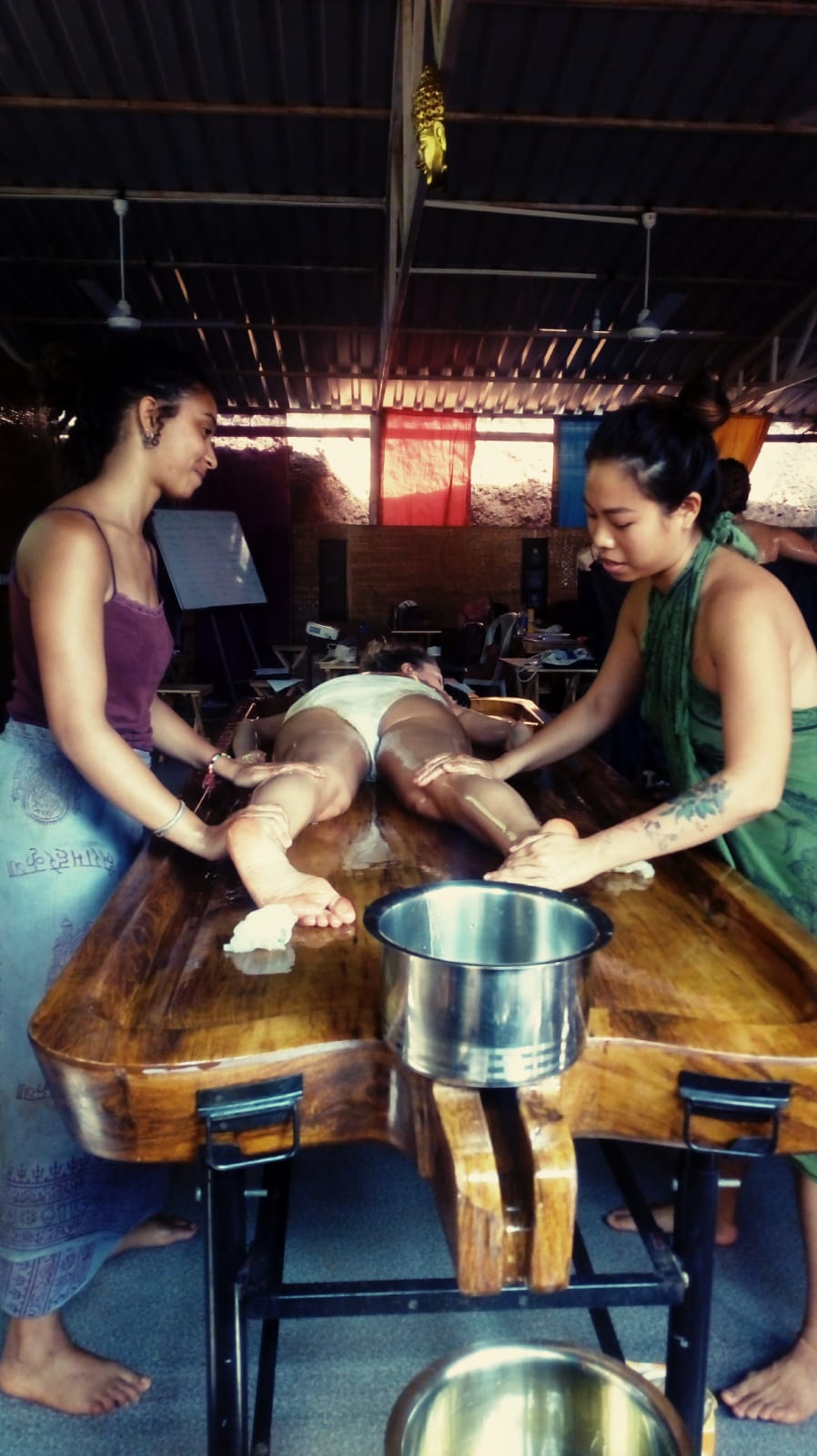 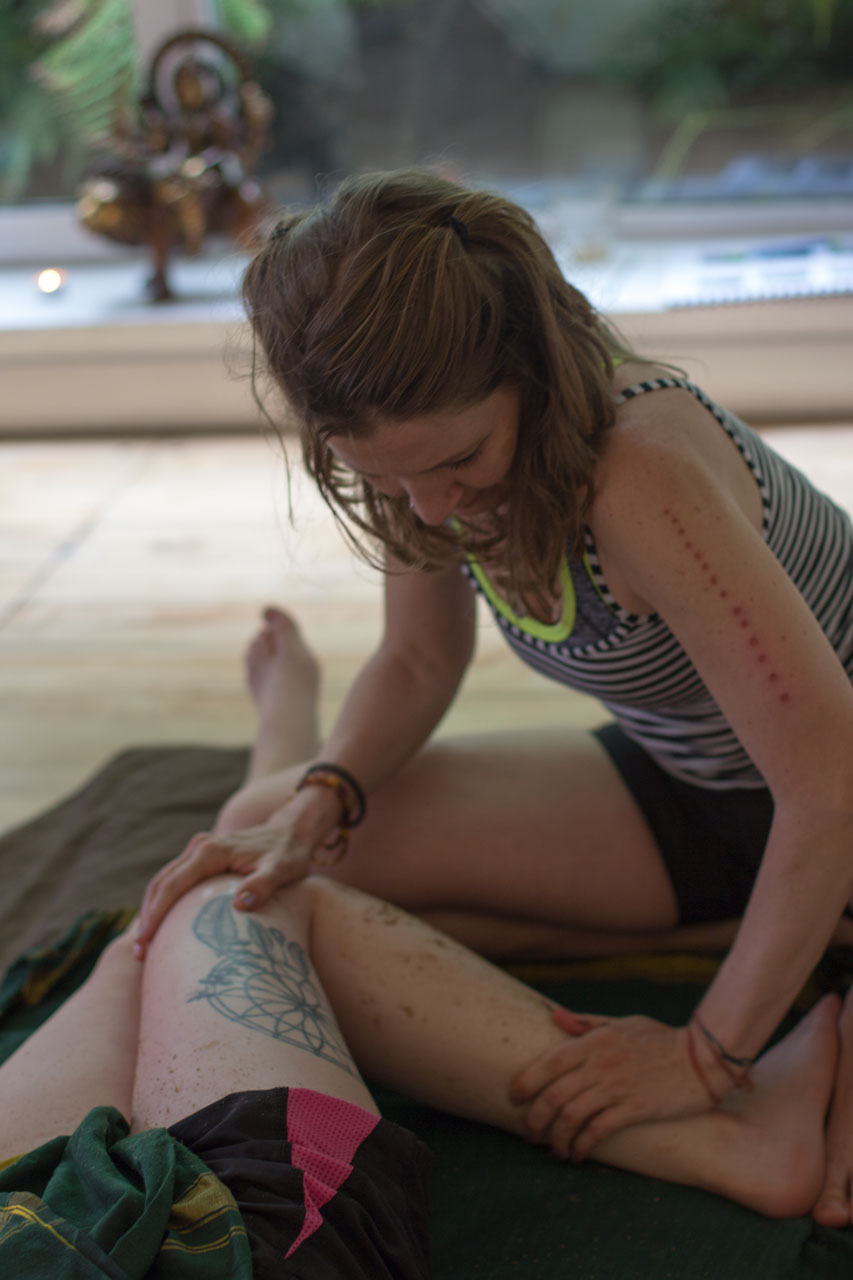 SimilaritiesBenefitsContraindicationsDIFFERENCESWHICH PART OF THE BODY GET MASSAGED?There is set sequence massaging	There is a flexibly set sequence massagingthe body only (called abhyanga)	- the whole body included face, feet, handsthe shoulder/neck/head only (called Indian head and shoulder massage)the face only (called face massage)But we always discuss your needs regardless which technique you choose and alter them.WHAT TO WEAROnly your underwear. Make sure you do not wear the most beautiful, expensive one as it might get oily! :o)PROPS USEDAbhyanga – massage bed	Massage mattress on the floorIndian head and shoulder massage - chairFace massage – anything you can lay on OILS:Seasame seed oil or coconut oil	Sesame seed oil + Calamus powder*	(*More about calamus powder please check: 	https://www.anantamassage.com/buy-calamus-powder-ayurvedic-yoga-massage)LOCATIONSAbhyanga – in Hanwell (W7)      (unless you have massage bed at home)	Hanwell or your homeIndian head and shoulder massage – Hanwell or your homeFace massage - Hanwell or your homeAurvedic yoga massage